2019年度濮阳县残疾人联合会部门决算二〇二〇年九月目　　录第一部分　濮阳县残疾人联合会概况部门职责机构设置第二部分　2019年度部门决算表一、收入支出决算总表二、收入决算表三、支出决算表四、财政拨款收入支出决算总表五、一般公共预算财政拨款支出决算表六、一般公共预算财政拨款基本支出决算表七、一般公共预算财政拨款“三公”经费支出决算表八、政府性基金预算财政拨款收入支出决算表第三部分　2019年度部门决算情况说明一、收入支出决算总体情况说明二、收入决算情况说明三、支出决算情况说明四、财政拨款收入支出决算总体情况说明五、一般公共预算财政拨款支出决算情况说明六、一般公共预算财政拨款基本支出决算情况说明七、一般公共预算财政拨款“三公”经费支出决算情况说明八、预算绩效情况说明九、政府性基金预算财政拨款支出决算情况说明十、机关运行经费支出情况说明十一、政府采购支出情况说明十二、国有资产占用情况说明第四部分　名词解释第一部分  濮阳县残疾人联合会概况部门职责县残疾人联合会是中国残疾人联合会的地方组织，是将残疾人自身代表组织、社会福利团体和事业管理机构融为一体的综合性残疾人事业团体。承担政府委托的部分行政只能，为残疾人服务，管理和发展残疾人事业。听取残疾人意见，反应残疾人需求，维护残疾人权益，为残疾人服务。团结教育残疾人，引导残疾人遵守法律、履行应尽义务，发扬乐观、进取精神，自尊、自信、自强、自立、为社会主义建设贡献力量。弘扬人道主义，宣传残疾人事业，沟通政府、社会与残疾人之间的联系，动员社会理解、尊重、关心、帮助残疾人。开展残疾人康复、教育、劳动就业、文化、体育、科研、用品供应、福利、社会服务、无障碍设施和残疾预防工作，创造良好环境和条件，扶助残疾人平等参与社会生活。协助政府研究、起草、制订和实施残疾人事业法规、政策、计划和规划，对有关业务领域进行指导和管理。指导和管理全县各类残疾人社会团体组织。开展残疾人事业和国际交流合作。承担县政府交办的其他工作。二、机构设置濮阳县残疾人联合会内设机构4个，包括：办公室、康复部、群工部、教就部。第二部分  2019年度部门决算表一般公共预算财政拨款支出决算表第三部分  2019年度部门决算情况说明一、收入支出决算总体情况说明2019年度收、支总计均为1153.33万元。与上年度相比，收、支总计各增加279.92万元，增长32%。主要原因是人员增资，社保缴费基数增加、专项活动经费增加。二、收入决算情况说明2019年度收入合计1153.33万元，其中：财政拨款收入1153.33万元，占100%。三、支出决算情况说明2019年度支出合计1153.33万元，其中：基本支出1153.33万元，占100%。四、财政拨款收入支出决算总体情况说明2019年度财政拨款收、支总计均为1153.33万元。与上年度相比，财政拨款收、支总计各增加279.92万元，增长32%。主要原因是人员增资，社保缴费基数增加、专项活动经费增加。五、一般公共预算财政拨款支出决算情况说明（一）总体情况。2019年度一般公共预算财政拨款支出915.33万元，占本年支出合计的100%。与上年度相比，一般公共预算财政拨款支出增加41.92万元，增长4.8%。主要原因是人员增资，社保缴费基数增加、专项活动经费增加。（二）结构情况。2019年度一般公共预算财政拨款支出915.33万元，主要用于以下方面：社会保障和就业支出907.79万元，占99.2%；卫生健康支出7.54，占0.8%。（三）具体情况。2019年度一般公共预算财政拨款支出年初预算为915.33万元，支出决算为915.33万元，完成年初预算的100%。其中：社会保障和就业（类）行政事业单位离退休（款） 机关事业单位基本养老保险缴费支出（项）。年初预算为16.96万元，支出决算为16.96万元，完成年初预算的100%。2．社会保障和就业（类）行政事业单位离退休（款）其他行政事业单位离退休支出（项）。年初预算为7.82万元，支出决算为7.82万元，完成年初预算的100%。3.社会保障和就业支出（类）残疾人事业（款）行政运行（项）。年初预算数为165 万元，支出决算数为165万元，完成年初预算的100%。4.社会保障和就业支出（类）残疾人事业（款）残疾人康复（项）。年初预算数为20 万元，支出决算数为20万元，完成年初预算的100%。5.社会保障和就业支出（类）残疾人事业（款）残疾人就业和扶贫（项）年初预算数为70 万元，支出决算数为70万元，完成年初预算的100%。6.社会保障和就业支出（类）残疾人事业（款）其他残疾人事业支出（项）。年初预算数为628万元，支出决算数为628万元，完成年初预算的100%。6.卫生健康支出（类）行政事业单位医疗（款）行政单位医疗（项）。年初预算数为2.69万元，支出决算数为2.69万元，完成年初预算的100%。7.卫生健康支出（类）行政事业单位医疗（款）事业单位医疗（项）。年初预算数为4.85万元，支出决算数为4.85万元，完成年初预算的100%。六、一般公共预算财政拨款基本支出决算情况说明2019年度一般公共预算财政拨款基本支出915.33万元。与上年度相比，一般公共预算财政拨款基本支出增加41.92万元，增长4.8%。主要原因是人员增资，社保缴费基数增加，专项活动经费增加。其中：人员经费904.83万元，主要包括：基本工资、津贴补贴、绩效工资、机关事业单位基本养老保险缴费、其他社会保障缴费、其他工资福利支出、对个人和家庭的补助、生活补助；公用经费10.50万元，主要包括：办公费、印刷费、水费、电费、邮电费、差旅费、会议费、工会经费、公务用车运行维护费、其他交通费用等。七、一般公共预算财政拨款“三公”经费支出决算情况说明（一）“三公”经费财政拨款支出决算总体情况说明。2019年度“三公”经费财政拨款支出预算为1万元，支出决算为1万元，完成预算的100%。（二）“三公”经费财政拨款支出决算具体情况说明。2019年度“三公”经费财政拨款支出决算中，因公出国（境）费支出决算0万元，完成预算的0%；公务用车购置及运行费支出决算1万元，完成预算的100%；公务接待费支出决算0万元，完成预算的0%，占0%。因公出国（境）费年初预算为0万元，支出决算为0万元，完成年初预算的0%。全年因公出国（境）团组0个，累计0人次。2．公务用车购置及运行费年初预算为1万元，支出决算为1万元，完成年初预算的100%。其中：公务用车购置支出0万元，购置车辆0辆。公务用车运行支出1万元。主要用于公车燃油、公车过路费、公车维修维护费等。2019年期末，部门开支财政拨款的公务用车保有量为1辆。3.公务接待费年初预算为0万元，支出决算为0万元。其中：外宾接待支出0万元。2019年共接待国（境）外来访团组0个、来访外宾0人次（不包括陪同人员）。其他国内公务接待支出0万元。2019年共接待国内来访团组0个、来宾0人次（不包括陪同人员）。八、预算绩效情况说明（一）绩效管理工作开展情况。 根据财政预算管理要求，濮阳县残疾人联合会加强在资金使用过程中管理，提高财政资金使用效益。对2020年度一般公共预算项目支出全面开展绩效自评。 （二）项目绩效自评结果。 县残联充分认识项目绩效自评的重要性，自评覆盖率达 到100%，所有项目基本达到预期目标，群众满意度高。重点绩效评价结果 2019年我单位专项资金项目总体评价是：项目开展科学合理，项目管理规范，项目监管到位，项目完成较好，项目质量较高，运行保障有力，各项效益明显，群众反响较好，社会经济效益显著。项目的成功实施，受到社会和家庭的一致好评，增强了项目的延展性和生命力。政府性基金预算财政拨款支出决算情况说明2019年度政府性基金预算财政拨款支出年初预算为238 万元，支出决算为238万元，完成年初预算的100.00。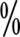 十、机关运行经费支出情况说明2019年度机关运行经费年初预算为165万元，支出决算为165万元，完成年初预算的100%。2019年机关运行经费支出165万元，与上年度相比，机关运行经费支出增加9.5元，增长6.1%，主要原因是人员增资，缴费基数增加。十一、政府采购支出情况说明2018年度政府采购支出总额0万元，其中：政府采购货物支出0万元、政府采购工程支出0万元、政府采购服务支出0万元。授予中小企业合同金额0万元，占政府采购支出总额的0%，其中：授予小微企业合同金额0万元，占政府采购支出总额的0%。十二、国有资产占用情况说明2019年期末，我部门共有车辆1辆，其中：省级领导干部用车0辆、主要领导干部用车0辆、机要通信用车0辆、应急保障车0辆、执法执勤用车0辆、特种专业技术用车0辆、离退休干部用车0辆、其他用车1辆；单位价值50万元以上通用设备0台（套），单位价值100万元以上专用设备0台（套）。第四部分  名词解释一、财政拨款收入：单位从同级政府财政部门取得的财政预算资金。二、事业收入：事业单位开展专业业务活动及其辅助活动取得的收入。三、上级补助收入：事业单位从主管部门和上级单位取得的非财政补助收入。四、附属单位上缴收入：事业单位取得附属独立核算单位根据有关规定上缴的收入。五、经营收入：事业单位在专业业务活动及其辅助活动之外开展非独立核算经营活动取得的收入。六、其他收入：单位取得的除“财政拨款收入”、“事业收入”、“上级补助收入”、“附属单位上缴收入”、“经营收入”以外的各项收入。七、用事业基金弥补收支差额：事业单位在当年收入不足以安排当年支出的情况下，使用以前年度积累的事业基金（事业单位当年收支相抵后按国家规定提取、用于弥补以后年度收支差额的基金）弥补当年收支缺口的资金。八、基本支出：为保障机构正常运转、完成日常工作任务而发生的人员支出和公用支出。九、项目支出：基本支出之外为完成特定行政任务和事业发展目标所发生的支出。十、“三公”经费：纳入同级财政预决算管理“三公”经费，指部门使用财政拨款安排的因公出国（境）费、公务用车购置及运行费和公务接待费。其中，因公出国（境）费反映单位公务出国（境）的国际旅费、国外城市间交通费、住宿费、伙食费、培训费、公杂费等支出；公务用车购置及运行费反映反映单位公务用车车辆购置支出（含车辆购置税）及租用费、燃料费、维修费、过路过桥费、保险费、安全奖励费用等支出；公务接待费反映单位按规定开支的各类公务接待（含外宾接待）支出。十一、机关运行经费：为保障行政单位（含参照公务员法管理的事业单位）运行用于购买货物和服务的各项资金，包括办公及印刷费、邮电费、差旅费、会议费、福利费、日常维修费、专用材料及一般设备购置费、办公用房水电费、办公用房取暖费、办公用房物业管理费、公务用车运行维护费以及其他费用。十二、工资福利支出：单位支付给在职职工和编制外长期聘用人员的各类劳动报酬，以及为上述人员缴纳的各项社会保险费等。十三、商品和服务支出：单位购买商品和服务的支出。十四、对个人和家庭的补助支出：单位用于对个人和家庭的补助支出。十五、年末结转：本年度或以前年度预算安排，已执行但尚未完成或因客观条件发生变化无法按原计划实施，需延迟到以后年度按有关规定继续使用的资金。十六、年末结余：本年度或以前年度预算安排，已执行完毕或因客观条件发生变化无法按原预算安排实施，不需要再使用或无法按原预算安排继续使用的资金。收入支出决算总表收入支出决算总表收入支出决算总表收入支出决算总表收入支出决算总表收入支出决算总表收入支出决算总表收入支出决算总表收入支出决算总表收入支出决算总表收入支出决算总表收入支出决算总表收入支出决算总表收入支出决算总表收入支出决算总表收入支出决算总表收入支出决算总表收入支出决算总表收入支出决算总表收入支出决算总表收入支出决算总表收入支出决算总表收入支出决算总表收入支出决算总表收入支出决算总表收入支出决算总表收入支出决算总表收入支出决算总表收入支出决算总表收入支出决算总表收入支出决算总表收入支出决算总表收入支出决算总表公开01表公开01表公开01表公开01表公开01表公开01表部门：濮阳县残疾人联合会部门：濮阳县残疾人联合会部门：濮阳县残疾人联合会部门：濮阳县残疾人联合会部门：濮阳县残疾人联合会部门：濮阳县残疾人联合会部门：濮阳县残疾人联合会部门：濮阳县残疾人联合会部门：濮阳县残疾人联合会金额单位：万元金额单位：万元金额单位：万元金额单位：万元金额单位：万元金额单位：万元收入收入收入收入收入收入收入收入收入收入收入收入收入收入收入支出支出支出支出支出支出支出支出支出支出支出支出支出支出支出支出支出支出项目项目项目项目项目项目项目项目项目行次金额金额金额金额金额项目项目项目项目项目项目项目项目项目行次行次行次金额金额金额金额金额金额栏次栏次栏次栏次栏次栏次栏次栏次栏次11111栏次栏次栏次栏次栏次栏次栏次栏次栏次222222一、一般公共预算财政拨款收入一、一般公共预算财政拨款收入一、一般公共预算财政拨款收入一、一般公共预算财政拨款收入一、一般公共预算财政拨款收入一、一般公共预算财政拨款收入一、一般公共预算财政拨款收入一、一般公共预算财政拨款收入一、一般公共预算财政拨款收入1915.33915.33915.33915.33915.33一、一般公共服务支出一、一般公共服务支出一、一般公共服务支出一、一般公共服务支出一、一般公共服务支出一、一般公共服务支出一、一般公共服务支出一、一般公共服务支出一、一般公共服务支出2929290.000.000.000.000.000.00二、政府性基金预算财政拨款收入二、政府性基金预算财政拨款收入二、政府性基金预算财政拨款收入二、政府性基金预算财政拨款收入二、政府性基金预算财政拨款收入二、政府性基金预算财政拨款收入二、政府性基金预算财政拨款收入二、政府性基金预算财政拨款收入二、政府性基金预算财政拨款收入2238.00238.00238.00238.00238.00二、外交支出二、外交支出二、外交支出二、外交支出二、外交支出二、外交支出二、外交支出二、外交支出二、外交支出3030300.000.000.000.000.000.00三、上级补助收入三、上级补助收入三、上级补助收入三、上级补助收入三、上级补助收入三、上级补助收入三、上级补助收入三、上级补助收入三、上级补助收入30.000.000.000.000.00三、国防支出三、国防支出三、国防支出三、国防支出三、国防支出三、国防支出三、国防支出三、国防支出三、国防支出3131310.000.000.000.000.000.00四、事业收入四、事业收入四、事业收入四、事业收入四、事业收入四、事业收入四、事业收入四、事业收入四、事业收入40.000.000.000.000.00四、公共安全支出四、公共安全支出四、公共安全支出四、公共安全支出四、公共安全支出四、公共安全支出四、公共安全支出四、公共安全支出四、公共安全支出3232320.000.000.000.000.000.00五、经营收入五、经营收入五、经营收入五、经营收入五、经营收入五、经营收入五、经营收入五、经营收入五、经营收入50.000.000.000.000.00五、教育支出五、教育支出五、教育支出五、教育支出五、教育支出五、教育支出五、教育支出五、教育支出五、教育支出3333330.000.000.000.000.000.00六、附属单位上缴收入六、附属单位上缴收入六、附属单位上缴收入六、附属单位上缴收入六、附属单位上缴收入六、附属单位上缴收入六、附属单位上缴收入六、附属单位上缴收入六、附属单位上缴收入60.000.000.000.000.00六、科学技术支出六、科学技术支出六、科学技术支出六、科学技术支出六、科学技术支出六、科学技术支出六、科学技术支出六、科学技术支出六、科学技术支出3434340.000.000.000.000.000.00七、其他收入七、其他收入七、其他收入七、其他收入七、其他收入七、其他收入七、其他收入七、其他收入七、其他收入70.000.000.000.000.00七、文化旅游体育与传媒支出七、文化旅游体育与传媒支出七、文化旅游体育与传媒支出七、文化旅游体育与传媒支出七、文化旅游体育与传媒支出七、文化旅游体育与传媒支出七、文化旅游体育与传媒支出七、文化旅游体育与传媒支出七、文化旅游体育与传媒支出3535350.000.000.000.000.000.008八、社会保障和就业支出八、社会保障和就业支出八、社会保障和就业支出八、社会保障和就业支出八、社会保障和就业支出八、社会保障和就业支出八、社会保障和就业支出八、社会保障和就业支出八、社会保障和就业支出363636907.79907.79907.79907.79907.79907.799九、卫生健康支出九、卫生健康支出九、卫生健康支出九、卫生健康支出九、卫生健康支出九、卫生健康支出九、卫生健康支出九、卫生健康支出九、卫生健康支出3737377.547.547.547.547.547.5410十、节能环保支出十、节能环保支出十、节能环保支出十、节能环保支出十、节能环保支出十、节能环保支出十、节能环保支出十、节能环保支出十、节能环保支出3838380.000.000.000.000.000.0011十一、城乡社区支出十一、城乡社区支出十一、城乡社区支出十一、城乡社区支出十一、城乡社区支出十一、城乡社区支出十一、城乡社区支出十一、城乡社区支出十一、城乡社区支出3939390.000.000.000.000.000.0012十二、农林水支出十二、农林水支出十二、农林水支出十二、农林水支出十二、农林水支出十二、农林水支出十二、农林水支出十二、农林水支出十二、农林水支出4040400.000.000.000.000.000.0013十三、交通运输支出十三、交通运输支出十三、交通运输支出十三、交通运输支出十三、交通运输支出十三、交通运输支出十三、交通运输支出十三、交通运输支出十三、交通运输支出4141410.000.000.000.000.000.0014十四、资源勘探信息等支出十四、资源勘探信息等支出十四、资源勘探信息等支出十四、资源勘探信息等支出十四、资源勘探信息等支出十四、资源勘探信息等支出十四、资源勘探信息等支出十四、资源勘探信息等支出十四、资源勘探信息等支出4242420.000.000.000.000.000.0015十五、商业服务业等支出十五、商业服务业等支出十五、商业服务业等支出十五、商业服务业等支出十五、商业服务业等支出十五、商业服务业等支出十五、商业服务业等支出十五、商业服务业等支出十五、商业服务业等支出4343430.000.000.000.000.000.0016十六、金融支出十六、金融支出十六、金融支出十六、金融支出十六、金融支出十六、金融支出十六、金融支出十六、金融支出十六、金融支出4444440.000.000.000.000.000.0017十七、援助其他地区支出十七、援助其他地区支出十七、援助其他地区支出十七、援助其他地区支出十七、援助其他地区支出十七、援助其他地区支出十七、援助其他地区支出十七、援助其他地区支出十七、援助其他地区支出4545450.000.000.000.000.000.0018十八、自然资源海洋气象等支出十八、自然资源海洋气象等支出十八、自然资源海洋气象等支出十八、自然资源海洋气象等支出十八、自然资源海洋气象等支出十八、自然资源海洋气象等支出十八、自然资源海洋气象等支出十八、自然资源海洋气象等支出十八、自然资源海洋气象等支出4646460.000.000.000.000.000.0019十九、住房保障支出十九、住房保障支出十九、住房保障支出十九、住房保障支出十九、住房保障支出十九、住房保障支出十九、住房保障支出十九、住房保障支出十九、住房保障支出4747470.000.000.000.000.000.0020二十、粮油物资储备支出二十、粮油物资储备支出二十、粮油物资储备支出二十、粮油物资储备支出二十、粮油物资储备支出二十、粮油物资储备支出二十、粮油物资储备支出二十、粮油物资储备支出二十、粮油物资储备支出4848480.000.000.000.000.000.0021二十一、灾害防治及应急管理支出二十一、灾害防治及应急管理支出二十一、灾害防治及应急管理支出二十一、灾害防治及应急管理支出二十一、灾害防治及应急管理支出二十一、灾害防治及应急管理支出二十一、灾害防治及应急管理支出二十一、灾害防治及应急管理支出二十一、灾害防治及应急管理支出4949490.000.000.000.000.000.0022二十二、其他支出二十二、其他支出二十二、其他支出二十二、其他支出二十二、其他支出二十二、其他支出二十二、其他支出二十二、其他支出二十二、其他支出505050238.00238.00238.00238.00238.00238.0023515151本年收入合计本年收入合计本年收入合计本年收入合计本年收入合计本年收入合计本年收入合计本年收入合计本年收入合计241,153.331,153.331,153.331,153.331,153.33本年支出合计本年支出合计本年支出合计本年支出合计本年支出合计本年支出合计本年支出合计本年支出合计本年支出合计5252521,153.331,153.331,153.331,153.331,153.331,153.33用事业基金弥补收支差额用事业基金弥补收支差额用事业基金弥补收支差额用事业基金弥补收支差额用事业基金弥补收支差额用事业基金弥补收支差额用事业基金弥补收支差额用事业基金弥补收支差额用事业基金弥补收支差额250.000.000.000.000.00结余分配结余分配结余分配结余分配结余分配结余分配结余分配结余分配结余分配5353530.000.000.000.000.000.00年初结转和结余年初结转和结余年初结转和结余年初结转和结余年初结转和结余年初结转和结余年初结转和结余年初结转和结余年初结转和结余260.000.000.000.000.00年末结转和结余年末结转和结余年末结转和结余年末结转和结余年末结转和结余年末结转和结余年末结转和结余年末结转和结余年末结转和结余5454540.000.000.000.000.000.0027555555总计总计总计总计总计总计总计总计总计281,153.331,153.331,153.331,153.331,153.33总计总计总计总计总计总计总计总计总计5656561,153.331,153.331,153.331,153.331,153.331,153.33注：本表反映部门本年度的总收支和年末结转结余情况。本表金额转换为万元时，因四舍五入可能存在尾差。注：本表反映部门本年度的总收支和年末结转结余情况。本表金额转换为万元时，因四舍五入可能存在尾差。注：本表反映部门本年度的总收支和年末结转结余情况。本表金额转换为万元时，因四舍五入可能存在尾差。注：本表反映部门本年度的总收支和年末结转结余情况。本表金额转换为万元时，因四舍五入可能存在尾差。注：本表反映部门本年度的总收支和年末结转结余情况。本表金额转换为万元时，因四舍五入可能存在尾差。注：本表反映部门本年度的总收支和年末结转结余情况。本表金额转换为万元时，因四舍五入可能存在尾差。注：本表反映部门本年度的总收支和年末结转结余情况。本表金额转换为万元时，因四舍五入可能存在尾差。注：本表反映部门本年度的总收支和年末结转结余情况。本表金额转换为万元时，因四舍五入可能存在尾差。注：本表反映部门本年度的总收支和年末结转结余情况。本表金额转换为万元时，因四舍五入可能存在尾差。注：本表反映部门本年度的总收支和年末结转结余情况。本表金额转换为万元时，因四舍五入可能存在尾差。注：本表反映部门本年度的总收支和年末结转结余情况。本表金额转换为万元时，因四舍五入可能存在尾差。注：本表反映部门本年度的总收支和年末结转结余情况。本表金额转换为万元时，因四舍五入可能存在尾差。注：本表反映部门本年度的总收支和年末结转结余情况。本表金额转换为万元时，因四舍五入可能存在尾差。注：本表反映部门本年度的总收支和年末结转结余情况。本表金额转换为万元时，因四舍五入可能存在尾差。注：本表反映部门本年度的总收支和年末结转结余情况。本表金额转换为万元时，因四舍五入可能存在尾差。注：本表反映部门本年度的总收支和年末结转结余情况。本表金额转换为万元时，因四舍五入可能存在尾差。注：本表反映部门本年度的总收支和年末结转结余情况。本表金额转换为万元时，因四舍五入可能存在尾差。注：本表反映部门本年度的总收支和年末结转结余情况。本表金额转换为万元时，因四舍五入可能存在尾差。注：本表反映部门本年度的总收支和年末结转结余情况。本表金额转换为万元时，因四舍五入可能存在尾差。注：本表反映部门本年度的总收支和年末结转结余情况。本表金额转换为万元时，因四舍五入可能存在尾差。注：本表反映部门本年度的总收支和年末结转结余情况。本表金额转换为万元时，因四舍五入可能存在尾差。注：本表反映部门本年度的总收支和年末结转结余情况。本表金额转换为万元时，因四舍五入可能存在尾差。注：本表反映部门本年度的总收支和年末结转结余情况。本表金额转换为万元时，因四舍五入可能存在尾差。注：本表反映部门本年度的总收支和年末结转结余情况。本表金额转换为万元时，因四舍五入可能存在尾差。注：本表反映部门本年度的总收支和年末结转结余情况。本表金额转换为万元时，因四舍五入可能存在尾差。注：本表反映部门本年度的总收支和年末结转结余情况。本表金额转换为万元时，因四舍五入可能存在尾差。注：本表反映部门本年度的总收支和年末结转结余情况。本表金额转换为万元时，因四舍五入可能存在尾差。注：本表反映部门本年度的总收支和年末结转结余情况。本表金额转换为万元时，因四舍五入可能存在尾差。注：本表反映部门本年度的总收支和年末结转结余情况。本表金额转换为万元时，因四舍五入可能存在尾差。注：本表反映部门本年度的总收支和年末结转结余情况。本表金额转换为万元时，因四舍五入可能存在尾差。注：本表反映部门本年度的总收支和年末结转结余情况。本表金额转换为万元时，因四舍五入可能存在尾差。注：本表反映部门本年度的总收支和年末结转结余情况。本表金额转换为万元时，因四舍五入可能存在尾差。注：本表反映部门本年度的总收支和年末结转结余情况。本表金额转换为万元时，因四舍五入可能存在尾差。收入决算表收入决算表收入决算表收入决算表收入决算表收入决算表收入决算表收入决算表收入决算表收入决算表收入决算表收入决算表收入决算表收入决算表收入决算表收入决算表收入决算表收入决算表收入决算表收入决算表收入决算表收入决算表收入决算表收入决算表收入决算表收入决算表收入决算表收入决算表收入决算表收入决算表收入决算表收入决算表收入决算表收入决算表收入决算表公开02表公开02表公开02表公开02表部门：濮阳县残疾人联合会部门：濮阳县残疾人联合会部门：濮阳县残疾人联合会部门：濮阳县残疾人联合会部门：濮阳县残疾人联合会部门：濮阳县残疾人联合会部门：濮阳县残疾人联合会部门：濮阳县残疾人联合会部门：濮阳县残疾人联合会部门：濮阳县残疾人联合会部门：濮阳县残疾人联合会部门：濮阳县残疾人联合会部门：濮阳县残疾人联合会部门：濮阳县残疾人联合会部门：濮阳县残疾人联合会部门：濮阳县残疾人联合会部门：濮阳县残疾人联合会部门：濮阳县残疾人联合会部门：濮阳县残疾人联合会部门：濮阳县残疾人联合会部门：濮阳县残疾人联合会部门：濮阳县残疾人联合会部门：濮阳县残疾人联合会部门：濮阳县残疾人联合会部门：濮阳县残疾人联合会部门：濮阳县残疾人联合会部门：濮阳县残疾人联合会部门：濮阳县残疾人联合会部门：濮阳县残疾人联合会部门：濮阳县残疾人联合会部门：濮阳县残疾人联合会金额单位：万元金额单位：万元金额单位：万元金额单位：万元项目项目项目项目项目项目项目项目项目项目项目本年收入合计本年收入合计本年收入合计财政拨款收入财政拨款收入财政拨款收入上级补助收入上级补助收入上级补助收入事业收入事业收入经营收入经营收入经营收入经营收入附属单位上缴收入附属单位上缴收入附属单位上缴收入附属单位上缴收入附属单位上缴收入其他收入其他收入其他收入其他收入功能分类科目编码功能分类科目编码功能分类科目编码科目名称科目名称科目名称科目名称科目名称科目名称科目名称科目名称本年收入合计本年收入合计本年收入合计财政拨款收入财政拨款收入财政拨款收入上级补助收入上级补助收入上级补助收入事业收入事业收入经营收入经营收入经营收入经营收入附属单位上缴收入附属单位上缴收入附属单位上缴收入附属单位上缴收入附属单位上缴收入其他收入其他收入其他收入其他收入功能分类科目编码功能分类科目编码功能分类科目编码科目名称科目名称科目名称科目名称科目名称科目名称科目名称科目名称本年收入合计本年收入合计本年收入合计财政拨款收入财政拨款收入财政拨款收入上级补助收入上级补助收入上级补助收入事业收入事业收入经营收入经营收入经营收入经营收入附属单位上缴收入附属单位上缴收入附属单位上缴收入附属单位上缴收入附属单位上缴收入其他收入其他收入其他收入其他收入功能分类科目编码功能分类科目编码功能分类科目编码科目名称科目名称科目名称科目名称科目名称科目名称科目名称科目名称本年收入合计本年收入合计本年收入合计财政拨款收入财政拨款收入财政拨款收入上级补助收入上级补助收入上级补助收入事业收入事业收入经营收入经营收入经营收入经营收入附属单位上缴收入附属单位上缴收入附属单位上缴收入附属单位上缴收入附属单位上缴收入其他收入其他收入其他收入其他收入栏次栏次栏次栏次栏次栏次栏次栏次栏次栏次栏次111222333445555666667777合计合计合计合计合计合计合计合计合计合计合计1,153.331,153.331,153.331,153.331,153.331,153.330.000.000.000.000.000.000.000.000.000.000.000.000.000.000.000.000.000.00208208208社会保障和就业支出社会保障和就业支出社会保障和就业支出社会保障和就业支出社会保障和就业支出社会保障和就业支出社会保障和就业支出社会保障和就业支出907.79907.79907.79907.79907.79907.790.000.000.000.000.000.000.000.000.000.000.000.000.000.000.000.000.000.00208052080520805行政事业单位离退休行政事业单位离退休行政事业单位离退休行政事业单位离退休行政事业单位离退休行政事业单位离退休行政事业单位离退休行政事业单位离退休24.7924.7924.7924.7924.7924.790.000.000.000.000.000.000.000.000.000.000.000.000.000.000.000.000.000.00208050520805052080505  机关事业单位基本养老保险缴费支出  机关事业单位基本养老保险缴费支出  机关事业单位基本养老保险缴费支出  机关事业单位基本养老保险缴费支出  机关事业单位基本养老保险缴费支出  机关事业单位基本养老保险缴费支出  机关事业单位基本养老保险缴费支出  机关事业单位基本养老保险缴费支出16.9616.9616.9616.9616.9616.960.000.000.000.000.000.000.000.000.000.000.000.000.000.000.000.000.000.00208059920805992080599  其他行政事业单位离退休支出  其他行政事业单位离退休支出  其他行政事业单位离退休支出  其他行政事业单位离退休支出  其他行政事业单位离退休支出  其他行政事业单位离退休支出  其他行政事业单位离退休支出  其他行政事业单位离退休支出7.827.827.827.827.827.820.000.000.000.000.000.000.000.000.000.000.000.000.000.000.000.000.000.00208112081120811残疾人事业残疾人事业残疾人事业残疾人事业残疾人事业残疾人事业残疾人事业残疾人事业883.00883.00883.00883.00883.00883.000.000.000.000.000.000.000.000.000.000.000.000.000.000.000.000.000.000.00208110120811012081101  行政运行  行政运行  行政运行  行政运行  行政运行  行政运行  行政运行  行政运行165.00165.00165.00165.00165.00165.000.000.000.000.000.000.000.000.000.000.000.000.000.000.000.000.000.000.00208110420811042081104  残疾人康复  残疾人康复  残疾人康复  残疾人康复  残疾人康复  残疾人康复  残疾人康复  残疾人康复20.0020.0020.0020.0020.0020.000.000.000.000.000.000.000.000.000.000.000.000.000.000.000.000.000.000.00208110520811052081105  残疾人就业和扶贫  残疾人就业和扶贫  残疾人就业和扶贫  残疾人就业和扶贫  残疾人就业和扶贫  残疾人就业和扶贫  残疾人就业和扶贫  残疾人就业和扶贫70.0070.0070.0070.0070.0070.000.000.000.000.000.000.000.000.000.000.000.000.000.000.000.000.000.000.00208119920811992081199  其他残疾人事业支出  其他残疾人事业支出  其他残疾人事业支出  其他残疾人事业支出  其他残疾人事业支出  其他残疾人事业支出  其他残疾人事业支出  其他残疾人事业支出628.00628.00628.00628.00628.00628.000.000.000.000.000.000.000.000.000.000.000.000.000.000.000.000.000.000.00210210210卫生健康支出卫生健康支出卫生健康支出卫生健康支出卫生健康支出卫生健康支出卫生健康支出卫生健康支出7.547.547.547.547.547.540.000.000.000.000.000.000.000.000.000.000.000.000.000.000.000.000.000.00210112101121011行政事业单位医疗行政事业单位医疗行政事业单位医疗行政事业单位医疗行政事业单位医疗行政事业单位医疗行政事业单位医疗行政事业单位医疗7.547.547.547.547.547.540.000.000.000.000.000.000.000.000.000.000.000.000.000.000.000.000.000.00210110121011012101101  行政单位医疗  行政单位医疗  行政单位医疗  行政单位医疗  行政单位医疗  行政单位医疗  行政单位医疗  行政单位医疗2.692.692.692.692.692.690.000.000.000.000.000.000.000.000.000.000.000.000.000.000.000.000.000.00210110221011022101102  事业单位医疗  事业单位医疗  事业单位医疗  事业单位医疗  事业单位医疗  事业单位医疗  事业单位医疗  事业单位医疗4.854.854.854.854.854.850.000.000.000.000.000.000.000.000.000.000.000.000.000.000.000.000.000.00229229229其他支出其他支出其他支出其他支出其他支出其他支出其他支出其他支出238.00238.00238.00238.00238.00238.000.000.000.000.000.000.000.000.000.000.000.000.000.000.000.000.000.000.00229602296022960彩票公益金安排的支出彩票公益金安排的支出彩票公益金安排的支出彩票公益金安排的支出彩票公益金安排的支出彩票公益金安排的支出彩票公益金安排的支出彩票公益金安排的支出238.00238.00238.00238.00238.00238.000.000.000.000.000.000.000.000.000.000.000.000.000.000.000.000.000.000.00229600622960062296006  用于残疾人事业的彩票公益金支出  用于残疾人事业的彩票公益金支出  用于残疾人事业的彩票公益金支出  用于残疾人事业的彩票公益金支出  用于残疾人事业的彩票公益金支出  用于残疾人事业的彩票公益金支出  用于残疾人事业的彩票公益金支出  用于残疾人事业的彩票公益金支出238.00238.00238.00238.00238.00238.000.000.000.000.000.000.000.000.000.000.000.000.000.000.000.000.000.000.00注：本表反映部门本年度取得的各项收入情况。本表金额转换为万元时，因四舍五入可能存在尾差。注：本表反映部门本年度取得的各项收入情况。本表金额转换为万元时，因四舍五入可能存在尾差。注：本表反映部门本年度取得的各项收入情况。本表金额转换为万元时，因四舍五入可能存在尾差。注：本表反映部门本年度取得的各项收入情况。本表金额转换为万元时，因四舍五入可能存在尾差。注：本表反映部门本年度取得的各项收入情况。本表金额转换为万元时，因四舍五入可能存在尾差。注：本表反映部门本年度取得的各项收入情况。本表金额转换为万元时，因四舍五入可能存在尾差。注：本表反映部门本年度取得的各项收入情况。本表金额转换为万元时，因四舍五入可能存在尾差。注：本表反映部门本年度取得的各项收入情况。本表金额转换为万元时，因四舍五入可能存在尾差。注：本表反映部门本年度取得的各项收入情况。本表金额转换为万元时，因四舍五入可能存在尾差。注：本表反映部门本年度取得的各项收入情况。本表金额转换为万元时，因四舍五入可能存在尾差。注：本表反映部门本年度取得的各项收入情况。本表金额转换为万元时，因四舍五入可能存在尾差。注：本表反映部门本年度取得的各项收入情况。本表金额转换为万元时，因四舍五入可能存在尾差。注：本表反映部门本年度取得的各项收入情况。本表金额转换为万元时，因四舍五入可能存在尾差。注：本表反映部门本年度取得的各项收入情况。本表金额转换为万元时，因四舍五入可能存在尾差。注：本表反映部门本年度取得的各项收入情况。本表金额转换为万元时，因四舍五入可能存在尾差。注：本表反映部门本年度取得的各项收入情况。本表金额转换为万元时，因四舍五入可能存在尾差。注：本表反映部门本年度取得的各项收入情况。本表金额转换为万元时，因四舍五入可能存在尾差。注：本表反映部门本年度取得的各项收入情况。本表金额转换为万元时，因四舍五入可能存在尾差。注：本表反映部门本年度取得的各项收入情况。本表金额转换为万元时，因四舍五入可能存在尾差。注：本表反映部门本年度取得的各项收入情况。本表金额转换为万元时，因四舍五入可能存在尾差。注：本表反映部门本年度取得的各项收入情况。本表金额转换为万元时，因四舍五入可能存在尾差。注：本表反映部门本年度取得的各项收入情况。本表金额转换为万元时，因四舍五入可能存在尾差。注：本表反映部门本年度取得的各项收入情况。本表金额转换为万元时，因四舍五入可能存在尾差。注：本表反映部门本年度取得的各项收入情况。本表金额转换为万元时，因四舍五入可能存在尾差。注：本表反映部门本年度取得的各项收入情况。本表金额转换为万元时，因四舍五入可能存在尾差。注：本表反映部门本年度取得的各项收入情况。本表金额转换为万元时，因四舍五入可能存在尾差。注：本表反映部门本年度取得的各项收入情况。本表金额转换为万元时，因四舍五入可能存在尾差。注：本表反映部门本年度取得的各项收入情况。本表金额转换为万元时，因四舍五入可能存在尾差。注：本表反映部门本年度取得的各项收入情况。本表金额转换为万元时，因四舍五入可能存在尾差。注：本表反映部门本年度取得的各项收入情况。本表金额转换为万元时，因四舍五入可能存在尾差。注：本表反映部门本年度取得的各项收入情况。本表金额转换为万元时，因四舍五入可能存在尾差。注：本表反映部门本年度取得的各项收入情况。本表金额转换为万元时，因四舍五入可能存在尾差。注：本表反映部门本年度取得的各项收入情况。本表金额转换为万元时，因四舍五入可能存在尾差。注：本表反映部门本年度取得的各项收入情况。本表金额转换为万元时，因四舍五入可能存在尾差。注：本表反映部门本年度取得的各项收入情况。本表金额转换为万元时，因四舍五入可能存在尾差。支出决算表支出决算表支出决算表支出决算表支出决算表支出决算表支出决算表支出决算表支出决算表支出决算表支出决算表支出决算表支出决算表支出决算表支出决算表支出决算表支出决算表支出决算表支出决算表支出决算表支出决算表支出决算表支出决算表支出决算表支出决算表支出决算表支出决算表支出决算表支出决算表支出决算表支出决算表支出决算表支出决算表支出决算表公开03表公开03表公开03表公开03表部门：濮阳县残疾人联合会部门：濮阳县残疾人联合会部门：濮阳县残疾人联合会部门：濮阳县残疾人联合会金额单位：万元金额单位：万元金额单位：万元金额单位：万元项目项目项目项目项目项目项目项目项目项目项目项目项目本年支出合计本年支出合计本年支出合计基本支出基本支出基本支出基本支出基本支出项目支出项目支出上缴上级支出上缴上级支出上缴上级支出上缴上级支出上缴上级支出经营支出经营支出对附属单位补助支出对附属单位补助支出对附属单位补助支出对附属单位补助支出功能分类科目编码功能分类科目编码功能分类科目编码功能分类科目编码功能分类科目编码功能分类科目编码科目名称科目名称科目名称科目名称科目名称科目名称科目名称本年支出合计本年支出合计本年支出合计基本支出基本支出基本支出基本支出基本支出项目支出项目支出上缴上级支出上缴上级支出上缴上级支出上缴上级支出上缴上级支出经营支出经营支出对附属单位补助支出对附属单位补助支出对附属单位补助支出对附属单位补助支出功能分类科目编码功能分类科目编码功能分类科目编码功能分类科目编码功能分类科目编码功能分类科目编码科目名称科目名称科目名称科目名称科目名称科目名称科目名称本年支出合计本年支出合计本年支出合计基本支出基本支出基本支出基本支出基本支出项目支出项目支出上缴上级支出上缴上级支出上缴上级支出上缴上级支出上缴上级支出经营支出经营支出对附属单位补助支出对附属单位补助支出对附属单位补助支出对附属单位补助支出功能分类科目编码功能分类科目编码功能分类科目编码功能分类科目编码功能分类科目编码功能分类科目编码科目名称科目名称科目名称科目名称科目名称科目名称科目名称本年支出合计本年支出合计本年支出合计基本支出基本支出基本支出基本支出基本支出项目支出项目支出上缴上级支出上缴上级支出上缴上级支出上缴上级支出上缴上级支出经营支出经营支出对附属单位补助支出对附属单位补助支出对附属单位补助支出对附属单位补助支出栏次栏次栏次栏次栏次栏次栏次栏次栏次栏次栏次栏次栏次111222223344444556666合计合计合计合计合计合计合计合计合计合计合计合计合计1,153.331,153.331,153.331,153.331,153.331,153.331,153.331,153.330.000.000.000.000.000.000.000.000.000.000.000.000.00208208208208208208社会保障和就业支出社会保障和就业支出社会保障和就业支出社会保障和就业支出社会保障和就业支出社会保障和就业支出社会保障和就业支出907.79907.79907.79907.79907.79907.79907.79907.790.000.000.000.000.000.000.000.000.000.000.000.000.00208052080520805208052080520805行政事业单位离退休行政事业单位离退休行政事业单位离退休行政事业单位离退休行政事业单位离退休行政事业单位离退休行政事业单位离退休24.7924.7924.7924.7924.7924.7924.7924.790.000.000.000.000.000.000.000.000.000.000.000.000.00208050520805052080505208050520805052080505  机关事业单位基本养老保险缴费支出  机关事业单位基本养老保险缴费支出  机关事业单位基本养老保险缴费支出  机关事业单位基本养老保险缴费支出  机关事业单位基本养老保险缴费支出  机关事业单位基本养老保险缴费支出  机关事业单位基本养老保险缴费支出16.9616.9616.9616.9616.9616.9616.9616.960.000.000.000.000.000.000.000.000.000.000.000.000.00208059920805992080599208059920805992080599  其他行政事业单位离退休支出  其他行政事业单位离退休支出  其他行政事业单位离退休支出  其他行政事业单位离退休支出  其他行政事业单位离退休支出  其他行政事业单位离退休支出  其他行政事业单位离退休支出7.827.827.827.827.827.827.827.820.000.000.000.000.000.000.000.000.000.000.000.000.00208112081120811208112081120811残疾人事业残疾人事业残疾人事业残疾人事业残疾人事业残疾人事业残疾人事业883.00883.00883.00883.00883.00883.00883.00883.000.000.000.000.000.000.000.000.000.000.000.000.000.00208110120811012081101208110120811012081101  行政运行  行政运行  行政运行  行政运行  行政运行  行政运行  行政运行165.00165.00165.00165.00165.00165.00165.00165.000.000.000.000.000.000.000.000.000.000.000.000.000.00208110420811042081104208110420811042081104  残疾人康复  残疾人康复  残疾人康复  残疾人康复  残疾人康复  残疾人康复  残疾人康复20.0020.0020.0020.0020.0020.0020.0020.000.000.000.000.000.000.000.000.000.000.000.000.000.00208110520811052081105208110520811052081105  残疾人就业和扶贫  残疾人就业和扶贫  残疾人就业和扶贫  残疾人就业和扶贫  残疾人就业和扶贫  残疾人就业和扶贫  残疾人就业和扶贫70.0070.0070.0070.0070.0070.0070.0070.000.000.000.000.000.000.000.000.000.000.000.000.000.00208119920811992081199208119920811992081199  其他残疾人事业支出  其他残疾人事业支出  其他残疾人事业支出  其他残疾人事业支出  其他残疾人事业支出  其他残疾人事业支出  其他残疾人事业支出628.00628.00628.00628.00628.00628.00628.00628.000.000.000.000.000.000.000.000.000.000.000.000.000.00210210210210210210卫生健康支出卫生健康支出卫生健康支出卫生健康支出卫生健康支出卫生健康支出卫生健康支出7.547.547.547.547.547.547.547.540.000.000.000.000.000.000.000.000.000.000.000.000.00210112101121011210112101121011行政事业单位医疗行政事业单位医疗行政事业单位医疗行政事业单位医疗行政事业单位医疗行政事业单位医疗行政事业单位医疗7.547.547.547.547.547.547.547.540.000.000.000.000.000.000.000.000.000.000.000.000.00210110121011012101101210110121011012101101  行政单位医疗  行政单位医疗  行政单位医疗  行政单位医疗  行政单位医疗  行政单位医疗  行政单位医疗2.692.692.692.692.692.692.692.690.000.000.000.000.000.000.000.000.000.000.000.000.00210110221011022101102210110221011022101102  事业单位医疗  事业单位医疗  事业单位医疗  事业单位医疗  事业单位医疗  事业单位医疗  事业单位医疗4.854.854.854.854.854.854.854.850.000.000.000.000.000.000.000.000.000.000.000.000.00229229229229229229其他支出其他支出其他支出其他支出其他支出其他支出其他支出238.00238.00238.00238.00238.00238.00238.00238.000.000.000.000.000.000.000.000.000.000.000.000.000.00229602296022960229602296022960彩票公益金安排的支出彩票公益金安排的支出彩票公益金安排的支出彩票公益金安排的支出彩票公益金安排的支出彩票公益金安排的支出彩票公益金安排的支出238.00238.00238.00238.00238.00238.00238.00238.000.000.000.000.000.000.000.000.000.000.000.000.000.00229600622960062296006229600622960062296006  用于残疾人事业的彩票公益金支出  用于残疾人事业的彩票公益金支出  用于残疾人事业的彩票公益金支出  用于残疾人事业的彩票公益金支出  用于残疾人事业的彩票公益金支出  用于残疾人事业的彩票公益金支出  用于残疾人事业的彩票公益金支出238.00238.00238.00238.00238.00238.00238.00238.000.000.000.000.000.000.000.000.000.000.000.000.000.00注：本表反映部门本年度各项支出情况。本表金额转换为万元时，因四舍五入可能存在尾差。注：本表反映部门本年度各项支出情况。本表金额转换为万元时，因四舍五入可能存在尾差。注：本表反映部门本年度各项支出情况。本表金额转换为万元时，因四舍五入可能存在尾差。注：本表反映部门本年度各项支出情况。本表金额转换为万元时，因四舍五入可能存在尾差。注：本表反映部门本年度各项支出情况。本表金额转换为万元时，因四舍五入可能存在尾差。注：本表反映部门本年度各项支出情况。本表金额转换为万元时，因四舍五入可能存在尾差。注：本表反映部门本年度各项支出情况。本表金额转换为万元时，因四舍五入可能存在尾差。注：本表反映部门本年度各项支出情况。本表金额转换为万元时，因四舍五入可能存在尾差。注：本表反映部门本年度各项支出情况。本表金额转换为万元时，因四舍五入可能存在尾差。注：本表反映部门本年度各项支出情况。本表金额转换为万元时，因四舍五入可能存在尾差。注：本表反映部门本年度各项支出情况。本表金额转换为万元时，因四舍五入可能存在尾差。注：本表反映部门本年度各项支出情况。本表金额转换为万元时，因四舍五入可能存在尾差。注：本表反映部门本年度各项支出情况。本表金额转换为万元时，因四舍五入可能存在尾差。注：本表反映部门本年度各项支出情况。本表金额转换为万元时，因四舍五入可能存在尾差。注：本表反映部门本年度各项支出情况。本表金额转换为万元时，因四舍五入可能存在尾差。注：本表反映部门本年度各项支出情况。本表金额转换为万元时，因四舍五入可能存在尾差。注：本表反映部门本年度各项支出情况。本表金额转换为万元时，因四舍五入可能存在尾差。注：本表反映部门本年度各项支出情况。本表金额转换为万元时，因四舍五入可能存在尾差。注：本表反映部门本年度各项支出情况。本表金额转换为万元时，因四舍五入可能存在尾差。注：本表反映部门本年度各项支出情况。本表金额转换为万元时，因四舍五入可能存在尾差。注：本表反映部门本年度各项支出情况。本表金额转换为万元时，因四舍五入可能存在尾差。注：本表反映部门本年度各项支出情况。本表金额转换为万元时，因四舍五入可能存在尾差。注：本表反映部门本年度各项支出情况。本表金额转换为万元时，因四舍五入可能存在尾差。注：本表反映部门本年度各项支出情况。本表金额转换为万元时，因四舍五入可能存在尾差。注：本表反映部门本年度各项支出情况。本表金额转换为万元时，因四舍五入可能存在尾差。注：本表反映部门本年度各项支出情况。本表金额转换为万元时，因四舍五入可能存在尾差。注：本表反映部门本年度各项支出情况。本表金额转换为万元时，因四舍五入可能存在尾差。注：本表反映部门本年度各项支出情况。本表金额转换为万元时，因四舍五入可能存在尾差。注：本表反映部门本年度各项支出情况。本表金额转换为万元时，因四舍五入可能存在尾差。注：本表反映部门本年度各项支出情况。本表金额转换为万元时，因四舍五入可能存在尾差。注：本表反映部门本年度各项支出情况。本表金额转换为万元时，因四舍五入可能存在尾差。注：本表反映部门本年度各项支出情况。本表金额转换为万元时，因四舍五入可能存在尾差。注：本表反映部门本年度各项支出情况。本表金额转换为万元时，因四舍五入可能存在尾差。注：本表反映部门本年度各项支出情况。本表金额转换为万元时，因四舍五入可能存在尾差。财政拨款收入支出决算总表财政拨款收入支出决算总表财政拨款收入支出决算总表财政拨款收入支出决算总表财政拨款收入支出决算总表财政拨款收入支出决算总表财政拨款收入支出决算总表财政拨款收入支出决算总表财政拨款收入支出决算总表财政拨款收入支出决算总表财政拨款收入支出决算总表财政拨款收入支出决算总表财政拨款收入支出决算总表财政拨款收入支出决算总表财政拨款收入支出决算总表财政拨款收入支出决算总表财政拨款收入支出决算总表财政拨款收入支出决算总表财政拨款收入支出决算总表财政拨款收入支出决算总表财政拨款收入支出决算总表财政拨款收入支出决算总表财政拨款收入支出决算总表财政拨款收入支出决算总表财政拨款收入支出决算总表财政拨款收入支出决算总表财政拨款收入支出决算总表财政拨款收入支出决算总表财政拨款收入支出决算总表财政拨款收入支出决算总表财政拨款收入支出决算总表财政拨款收入支出决算总表公开04表公开04表公开04表部门：濮阳县残疾人联合会部门：濮阳县残疾人联合会部门：濮阳县残疾人联合会部门：濮阳县残疾人联合会部门：濮阳县残疾人联合会部门：濮阳县残疾人联合会部门：濮阳县残疾人联合会金额单位：万元金额单位：万元金额单位：万元收     入收     入收     入收     入收     入收     入收     入收     入收     入收     入收     入收     入支     出支     出支     出支     出支     出支     出支     出支     出支     出支     出支     出支     出支     出支     出支     出支     出支     出支     出支     出支     出项目项目项目项目项目项目项目行次金额金额金额金额项目项目项目项目项目项目行次合计合计合计合计合计合计一般公共预算财政拨款一般公共预算财政拨款一般公共预算财政拨款一般公共预算财政拨款政府性基金预算财政拨款政府性基金预算财政拨款政府性基金预算财政拨款项目项目项目项目项目项目项目行次金额金额金额金额项目项目项目项目项目项目行次合计合计合计合计合计合计一般公共预算财政拨款一般公共预算财政拨款一般公共预算财政拨款一般公共预算财政拨款政府性基金预算财政拨款政府性基金预算财政拨款政府性基金预算财政拨款栏次栏次栏次栏次栏次栏次栏次1111栏次栏次栏次栏次栏次栏次2222223333444一、一般公共预算财政拨款一、一般公共预算财政拨款一、一般公共预算财政拨款一、一般公共预算财政拨款一、一般公共预算财政拨款一、一般公共预算财政拨款一、一般公共预算财政拨款1915.33915.33915.33915.33一、一般公共服务支出一、一般公共服务支出一、一般公共服务支出一、一般公共服务支出一、一般公共服务支出一、一般公共服务支出300.000.000.000.000.000.000.000.000.000.000.000.000.00二、政府性基金预算财政拨款二、政府性基金预算财政拨款二、政府性基金预算财政拨款二、政府性基金预算财政拨款二、政府性基金预算财政拨款二、政府性基金预算财政拨款二、政府性基金预算财政拨款2238.00238.00238.00238.00二、外交支出二、外交支出二、外交支出二、外交支出二、外交支出二、外交支出310.000.000.000.000.000.000.000.000.000.000.000.000.003三、国防支出三、国防支出三、国防支出三、国防支出三、国防支出三、国防支出320.000.000.000.000.000.000.000.000.000.000.000.000.004四、公共安全支出四、公共安全支出四、公共安全支出四、公共安全支出四、公共安全支出四、公共安全支出330.000.000.000.000.000.000.000.000.000.000.000.000.005五、教育支出五、教育支出五、教育支出五、教育支出五、教育支出五、教育支出340.000.000.000.000.000.000.000.000.000.000.000.000.006六、科学技术支出六、科学技术支出六、科学技术支出六、科学技术支出六、科学技术支出六、科学技术支出350.000.000.000.000.000.000.000.000.000.000.000.000.007七、文化旅游体育与传媒支出七、文化旅游体育与传媒支出七、文化旅游体育与传媒支出七、文化旅游体育与传媒支出七、文化旅游体育与传媒支出七、文化旅游体育与传媒支出360.000.000.000.000.000.000.000.000.000.000.000.000.008八、社会保障和就业支出八、社会保障和就业支出八、社会保障和就业支出八、社会保障和就业支出八、社会保障和就业支出八、社会保障和就业支出37907.79907.79907.79907.79907.79907.79907.79907.79907.79907.790.000.000.009九、卫生健康支出九、卫生健康支出九、卫生健康支出九、卫生健康支出九、卫生健康支出九、卫生健康支出387.547.547.547.547.547.547.547.547.547.540.000.000.0010十、节能环保支出十、节能环保支出十、节能环保支出十、节能环保支出十、节能环保支出十、节能环保支出390.000.000.000.000.000.000.000.000.000.000.000.000.0011十一、城乡社区支出十一、城乡社区支出十一、城乡社区支出十一、城乡社区支出十一、城乡社区支出十一、城乡社区支出400.000.000.000.000.000.000.000.000.000.000.000.000.0012十二、农林水支出十二、农林水支出十二、农林水支出十二、农林水支出十二、农林水支出十二、农林水支出410.000.000.000.000.000.000.000.000.000.000.000.000.0013十三、交通运输支出十三、交通运输支出十三、交通运输支出十三、交通运输支出十三、交通运输支出十三、交通运输支出420.000.000.000.000.000.000.000.000.000.000.000.000.0014十四、资源勘探信息等支出十四、资源勘探信息等支出十四、资源勘探信息等支出十四、资源勘探信息等支出十四、资源勘探信息等支出十四、资源勘探信息等支出430.000.000.000.000.000.000.000.000.000.000.000.000.0015十五、商业服务业等支出十五、商业服务业等支出十五、商业服务业等支出十五、商业服务业等支出十五、商业服务业等支出十五、商业服务业等支出440.000.000.000.000.000.000.000.000.000.000.000.000.0016十六、金融支出十六、金融支出十六、金融支出十六、金融支出十六、金融支出十六、金融支出450.000.000.000.000.000.000.000.000.000.000.000.000.0017十七、援助其他地区支出十七、援助其他地区支出十七、援助其他地区支出十七、援助其他地区支出十七、援助其他地区支出十七、援助其他地区支出460.000.000.000.000.000.000.000.000.000.000.000.000.0018十八、自然资源海洋气象等支出十八、自然资源海洋气象等支出十八、自然资源海洋气象等支出十八、自然资源海洋气象等支出十八、自然资源海洋气象等支出十八、自然资源海洋气象等支出470.000.000.000.000.000.000.000.000.000.000.000.000.0019十九、住房保障支出十九、住房保障支出十九、住房保障支出十九、住房保障支出十九、住房保障支出十九、住房保障支出480.000.000.000.000.000.000.000.000.000.000.000.000.0020二十、粮油物资储备支出二十、粮油物资储备支出二十、粮油物资储备支出二十、粮油物资储备支出二十、粮油物资储备支出二十、粮油物资储备支出490.000.000.000.000.000.000.000.000.000.000.000.000.0021二十一、灾害防治及应急管理支出二十一、灾害防治及应急管理支出二十一、灾害防治及应急管理支出二十一、灾害防治及应急管理支出二十一、灾害防治及应急管理支出二十一、灾害防治及应急管理支出500.000.000.000.000.000.000.000.000.000.000.000.000.0022二十二、其他支出二十二、其他支出二十二、其他支出二十二、其他支出二十二、其他支出二十二、其他支出51238.00238.00238.00238.00238.00238.000.000.000.000.00238.00238.00238.002352本年收入合计本年收入合计本年收入合计本年收入合计本年收入合计本年收入合计本年收入合计241,153.331,153.331,153.331,153.33本年支出合计本年支出合计本年支出合计本年支出合计本年支出合计本年支出合计531,153.331,153.331,153.331,153.331,153.331,153.33915.33915.33915.33915.33238.00238.00238.00年初财政拨款结转和结余年初财政拨款结转和结余年初财政拨款结转和结余年初财政拨款结转和结余年初财政拨款结转和结余年初财政拨款结转和结余年初财政拨款结转和结余250.000.000.000.00年末财政拨款结转和结余年末财政拨款结转和结余年末财政拨款结转和结余年末财政拨款结转和结余年末财政拨款结转和结余年末财政拨款结转和结余540.000.000.000.000.000.000.000.000.000.000.000.000.00一、一般公共预算财政拨款一、一般公共预算财政拨款一、一般公共预算财政拨款一、一般公共预算财政拨款一、一般公共预算财政拨款一、一般公共预算财政拨款一、一般公共预算财政拨款260.000.000.000.0055二、政府性基金预算财政拨款二、政府性基金预算财政拨款二、政府性基金预算财政拨款二、政府性基金预算财政拨款二、政府性基金预算财政拨款二、政府性基金预算财政拨款二、政府性基金预算财政拨款270.000.000.000.00562857总计总计总计总计总计总计总计291,153.331,153.331,153.331,153.33总计总计总计总计总计总计581,153.331,153.331,153.331,153.331,153.331,153.33915.33915.33915.33915.33238.00238.00238.00注：本表反映部门本年度一般公共预算财政拨款和政府性基金预算财政拨款的总收支和年末结转结余情况。本表金额转换为万元时，因四舍五入可能存在尾差。注：本表反映部门本年度一般公共预算财政拨款和政府性基金预算财政拨款的总收支和年末结转结余情况。本表金额转换为万元时，因四舍五入可能存在尾差。注：本表反映部门本年度一般公共预算财政拨款和政府性基金预算财政拨款的总收支和年末结转结余情况。本表金额转换为万元时，因四舍五入可能存在尾差。注：本表反映部门本年度一般公共预算财政拨款和政府性基金预算财政拨款的总收支和年末结转结余情况。本表金额转换为万元时，因四舍五入可能存在尾差。注：本表反映部门本年度一般公共预算财政拨款和政府性基金预算财政拨款的总收支和年末结转结余情况。本表金额转换为万元时，因四舍五入可能存在尾差。注：本表反映部门本年度一般公共预算财政拨款和政府性基金预算财政拨款的总收支和年末结转结余情况。本表金额转换为万元时，因四舍五入可能存在尾差。注：本表反映部门本年度一般公共预算财政拨款和政府性基金预算财政拨款的总收支和年末结转结余情况。本表金额转换为万元时，因四舍五入可能存在尾差。注：本表反映部门本年度一般公共预算财政拨款和政府性基金预算财政拨款的总收支和年末结转结余情况。本表金额转换为万元时，因四舍五入可能存在尾差。注：本表反映部门本年度一般公共预算财政拨款和政府性基金预算财政拨款的总收支和年末结转结余情况。本表金额转换为万元时，因四舍五入可能存在尾差。注：本表反映部门本年度一般公共预算财政拨款和政府性基金预算财政拨款的总收支和年末结转结余情况。本表金额转换为万元时，因四舍五入可能存在尾差。注：本表反映部门本年度一般公共预算财政拨款和政府性基金预算财政拨款的总收支和年末结转结余情况。本表金额转换为万元时，因四舍五入可能存在尾差。注：本表反映部门本年度一般公共预算财政拨款和政府性基金预算财政拨款的总收支和年末结转结余情况。本表金额转换为万元时，因四舍五入可能存在尾差。注：本表反映部门本年度一般公共预算财政拨款和政府性基金预算财政拨款的总收支和年末结转结余情况。本表金额转换为万元时，因四舍五入可能存在尾差。注：本表反映部门本年度一般公共预算财政拨款和政府性基金预算财政拨款的总收支和年末结转结余情况。本表金额转换为万元时，因四舍五入可能存在尾差。注：本表反映部门本年度一般公共预算财政拨款和政府性基金预算财政拨款的总收支和年末结转结余情况。本表金额转换为万元时，因四舍五入可能存在尾差。注：本表反映部门本年度一般公共预算财政拨款和政府性基金预算财政拨款的总收支和年末结转结余情况。本表金额转换为万元时，因四舍五入可能存在尾差。注：本表反映部门本年度一般公共预算财政拨款和政府性基金预算财政拨款的总收支和年末结转结余情况。本表金额转换为万元时，因四舍五入可能存在尾差。注：本表反映部门本年度一般公共预算财政拨款和政府性基金预算财政拨款的总收支和年末结转结余情况。本表金额转换为万元时，因四舍五入可能存在尾差。注：本表反映部门本年度一般公共预算财政拨款和政府性基金预算财政拨款的总收支和年末结转结余情况。本表金额转换为万元时，因四舍五入可能存在尾差。注：本表反映部门本年度一般公共预算财政拨款和政府性基金预算财政拨款的总收支和年末结转结余情况。本表金额转换为万元时，因四舍五入可能存在尾差。注：本表反映部门本年度一般公共预算财政拨款和政府性基金预算财政拨款的总收支和年末结转结余情况。本表金额转换为万元时，因四舍五入可能存在尾差。注：本表反映部门本年度一般公共预算财政拨款和政府性基金预算财政拨款的总收支和年末结转结余情况。本表金额转换为万元时，因四舍五入可能存在尾差。注：本表反映部门本年度一般公共预算财政拨款和政府性基金预算财政拨款的总收支和年末结转结余情况。本表金额转换为万元时，因四舍五入可能存在尾差。注：本表反映部门本年度一般公共预算财政拨款和政府性基金预算财政拨款的总收支和年末结转结余情况。本表金额转换为万元时，因四舍五入可能存在尾差。注：本表反映部门本年度一般公共预算财政拨款和政府性基金预算财政拨款的总收支和年末结转结余情况。本表金额转换为万元时，因四舍五入可能存在尾差。注：本表反映部门本年度一般公共预算财政拨款和政府性基金预算财政拨款的总收支和年末结转结余情况。本表金额转换为万元时，因四舍五入可能存在尾差。注：本表反映部门本年度一般公共预算财政拨款和政府性基金预算财政拨款的总收支和年末结转结余情况。本表金额转换为万元时，因四舍五入可能存在尾差。注：本表反映部门本年度一般公共预算财政拨款和政府性基金预算财政拨款的总收支和年末结转结余情况。本表金额转换为万元时，因四舍五入可能存在尾差。注：本表反映部门本年度一般公共预算财政拨款和政府性基金预算财政拨款的总收支和年末结转结余情况。本表金额转换为万元时，因四舍五入可能存在尾差。注：本表反映部门本年度一般公共预算财政拨款和政府性基金预算财政拨款的总收支和年末结转结余情况。本表金额转换为万元时，因四舍五入可能存在尾差。注：本表反映部门本年度一般公共预算财政拨款和政府性基金预算财政拨款的总收支和年末结转结余情况。本表金额转换为万元时，因四舍五入可能存在尾差。注：本表反映部门本年度一般公共预算财政拨款和政府性基金预算财政拨款的总收支和年末结转结余情况。本表金额转换为万元时，因四舍五入可能存在尾差。公开05表公开05表部门：濮阳县残疾人联合会                                                                                                             金额单位：万元部门：濮阳县残疾人联合会                                                                                                             金额单位：万元部门：濮阳县残疾人联合会                                                                                                             金额单位：万元部门：濮阳县残疾人联合会                                                                                                             金额单位：万元部门：濮阳县残疾人联合会                                                                                                             金额单位：万元部门：濮阳县残疾人联合会                                                                                                             金额单位：万元部门：濮阳县残疾人联合会                                                                                                             金额单位：万元部门：濮阳县残疾人联合会                                                                                                             金额单位：万元部门：濮阳县残疾人联合会                                                                                                             金额单位：万元部门：濮阳县残疾人联合会                                                                                                             金额单位：万元部门：濮阳县残疾人联合会                                                                                                             金额单位：万元部门：濮阳县残疾人联合会                                                                                                             金额单位：万元部门：濮阳县残疾人联合会                                                                                                             金额单位：万元部门：濮阳县残疾人联合会                                                                                                             金额单位：万元部门：濮阳县残疾人联合会                                                                                                             金额单位：万元项目项目项目项目项目项目项目项目本年支出本年支出本年支出本年支出本年支出本年支出本年支出功能分类科目编码功能分类科目编码功能分类科目编码功能分类科目编码科目名称科目名称科目名称科目名称小计小计基本支出基本支出基本支出项目支出项目支出功能分类科目编码功能分类科目编码功能分类科目编码功能分类科目编码科目名称科目名称科目名称科目名称小计小计基本支出基本支出基本支出项目支出项目支出功能分类科目编码功能分类科目编码功能分类科目编码功能分类科目编码科目名称科目名称科目名称科目名称小计小计基本支出基本支出基本支出项目支出项目支出栏次栏次栏次栏次栏次栏次栏次栏次1122233合计合计合计合计合计合计合计合计915.33915.33915.33915.33915.330.000.00208208208208社会保障和就业支出社会保障和就业支出社会保障和就业支出社会保障和就业支出907.79907.79907.79907.79907.790.000.0020805208052080520805行政事业单位离退休行政事业单位离退休行政事业单位离退休行政事业单位离退休24.7924.7924.7924.7924.790.000.002080505208050520805052080505  机关事业单位基本养老保险缴费支出  机关事业单位基本养老保险缴费支出  机关事业单位基本养老保险缴费支出  机关事业单位基本养老保险缴费支出16.9616.9616.9616.9616.960.000.002080599208059920805992080599  其他行政事业单位离退休支出  其他行政事业单位离退休支出  其他行政事业单位离退休支出  其他行政事业单位离退休支出7.827.827.827.827.820.000.0020811208112081120811残疾人事业残疾人事业残疾人事业残疾人事业883.00883.00883.00883.00883.000.000.002081101208110120811012081101  行政运行  行政运行  行政运行  行政运行165.00165.00165.00165.00165.000.000.002081104208110420811042081104  残疾人康复  残疾人康复  残疾人康复  残疾人康复20.0020.0020.0020.0020.000.000.002081105208110520811052081105  残疾人就业和扶贫  残疾人就业和扶贫  残疾人就业和扶贫  残疾人就业和扶贫70.0070.0070.0070.0070.000.000.002081199208119920811992081199  其他残疾人事业支出  其他残疾人事业支出  其他残疾人事业支出  其他残疾人事业支出628.00628.00628.00628.00628.000.000.00210210210210卫生健康支出卫生健康支出卫生健康支出卫生健康支出7.547.547.547.547.540.000.0021011210112101121011行政事业单位医疗行政事业单位医疗行政事业单位医疗行政事业单位医疗7.547.547.547.547.540.000.002101101210110121011012101101  行政单位医疗  行政单位医疗  行政单位医疗  行政单位医疗2.692.692.692.692.690.000.002101102210110221011022101102  事业单位医疗  事业单位医疗  事业单位医疗  事业单位医疗4.854.854.854.854.850.000.00注：本表反映部门本年度一般公共预算财政拨款支出情况。本表金额转换为万元时，因四舍五入可能存在尾差。注：本表反映部门本年度一般公共预算财政拨款支出情况。本表金额转换为万元时，因四舍五入可能存在尾差。注：本表反映部门本年度一般公共预算财政拨款支出情况。本表金额转换为万元时，因四舍五入可能存在尾差。注：本表反映部门本年度一般公共预算财政拨款支出情况。本表金额转换为万元时，因四舍五入可能存在尾差。注：本表反映部门本年度一般公共预算财政拨款支出情况。本表金额转换为万元时，因四舍五入可能存在尾差。注：本表反映部门本年度一般公共预算财政拨款支出情况。本表金额转换为万元时，因四舍五入可能存在尾差。注：本表反映部门本年度一般公共预算财政拨款支出情况。本表金额转换为万元时，因四舍五入可能存在尾差。注：本表反映部门本年度一般公共预算财政拨款支出情况。本表金额转换为万元时，因四舍五入可能存在尾差。注：本表反映部门本年度一般公共预算财政拨款支出情况。本表金额转换为万元时，因四舍五入可能存在尾差。注：本表反映部门本年度一般公共预算财政拨款支出情况。本表金额转换为万元时，因四舍五入可能存在尾差。注：本表反映部门本年度一般公共预算财政拨款支出情况。本表金额转换为万元时，因四舍五入可能存在尾差。注：本表反映部门本年度一般公共预算财政拨款支出情况。本表金额转换为万元时，因四舍五入可能存在尾差。注：本表反映部门本年度一般公共预算财政拨款支出情况。本表金额转换为万元时，因四舍五入可能存在尾差。注：本表反映部门本年度一般公共预算财政拨款支出情况。本表金额转换为万元时，因四舍五入可能存在尾差。注：本表反映部门本年度一般公共预算财政拨款支出情况。本表金额转换为万元时，因四舍五入可能存在尾差。一般公共预算财政拨款基本支出决算表一般公共预算财政拨款基本支出决算表一般公共预算财政拨款基本支出决算表一般公共预算财政拨款基本支出决算表一般公共预算财政拨款基本支出决算表一般公共预算财政拨款基本支出决算表一般公共预算财政拨款基本支出决算表一般公共预算财政拨款基本支出决算表一般公共预算财政拨款基本支出决算表一般公共预算财政拨款基本支出决算表一般公共预算财政拨款基本支出决算表一般公共预算财政拨款基本支出决算表一般公共预算财政拨款基本支出决算表一般公共预算财政拨款基本支出决算表公开06表公开06表部门：濮阳县残疾人联合会                                                                                                                      金额单位：万元部门：濮阳县残疾人联合会                                                                                                                      金额单位：万元部门：濮阳县残疾人联合会                                                                                                                      金额单位：万元部门：濮阳县残疾人联合会                                                                                                                      金额单位：万元部门：濮阳县残疾人联合会                                                                                                                      金额单位：万元部门：濮阳县残疾人联合会                                                                                                                      金额单位：万元部门：濮阳县残疾人联合会                                                                                                                      金额单位：万元部门：濮阳县残疾人联合会                                                                                                                      金额单位：万元部门：濮阳县残疾人联合会                                                                                                                      金额单位：万元部门：濮阳县残疾人联合会                                                                                                                      金额单位：万元部门：濮阳县残疾人联合会                                                                                                                      金额单位：万元部门：濮阳县残疾人联合会                                                                                                                      金额单位：万元部门：濮阳县残疾人联合会                                                                                                                      金额单位：万元部门：濮阳县残疾人联合会                                                                                                                      金额单位：万元部门：濮阳县残疾人联合会                                                                                                                      金额单位：万元部门：濮阳县残疾人联合会                                                                                                                      金额单位：万元人员经费人员经费人员经费人员经费人员经费人员经费公用经费公用经费公用经费公用经费公用经费公用经费公用经费公用经费公用经费公用经费科目编码科目编码科目名称科目名称科目名称决算数科目编码科目名称科目名称决算数决算数科目编码科目名称科目名称决算数决算数科目编码科目编码科目名称科目名称科目名称决算数科目编码科目名称科目名称决算数决算数科目编码科目名称科目名称决算数决算数301301工资福利支出工资福利支出工资福利支出179.01302商品和服务支出商品和服务支出10.5010.50307债务利息及费用支出债务利息及费用支出0.000.003010130101  基本工资  基本工资  基本工资98.0030201  办公费  办公费3.703.7030701  国内债务付息  国内债务付息0.000.003010230102  津贴补贴  津贴补贴  津贴补贴47.5630202  印刷费  印刷费2.002.0030702  国外债务付息  国外债务付息0.000.003010330103  奖金  奖金  奖金0.0030203  咨询费  咨询费0.000.00310资本性支出资本性支出0.000.003010630106  伙食补助费  伙食补助费  伙食补助费0.0030204  手续费  手续费0.000.0031001  房屋建筑物购建  房屋建筑物购建0.000.003010730107  绩效工资  绩效工资  绩效工资4.3230205  水费  水费0.300.3031002  办公设备购置  办公设备购置0.000.003010830108  机关事业单位基本养老保险缴费  机关事业单位基本养老保险缴费  机关事业单位基本养老保险缴费16.9630206  电费  电费1.201.2031003  专用设备购置  专用设备购置0.000.003010930109  职业年金缴费  职业年金缴费  职业年金缴费0.0030207  邮电费  邮电费0.500.5031005  基础设施建设  基础设施建设0.000.003011030110  职工基本医疗保险缴费  职工基本医疗保险缴费  职工基本医疗保险缴费0.0030208  取暖费  取暖费0.000.0031006  大型修缮  大型修缮0.000.003011130111  公务员医疗补助缴费  公务员医疗补助缴费  公务员医疗补助缴费0.0030209  物业管理费  物业管理费0.000.0031007  信息网络及软件购置更新  信息网络及软件购置更新0.000.003011230112  其他社会保障缴费  其他社会保障缴费  其他社会保障缴费7.5430211  差旅费  差旅费0.300.3031008  物资储备  物资储备0.000.003011330113  住房公积金  住房公积金  住房公积金0.0030212  因公出国（境）费用  因公出国（境）费用0.000.0031009  土地补偿  土地补偿0.000.003011430114  医疗费  医疗费  医疗费0.0030213  维修（护）费  维修（护）费0.000.0031010  安置补助  安置补助0.000.003019930199  其他工资福利支出  其他工资福利支出  其他工资福利支出4.6230214  租赁费  租赁费0.000.0031011  地上附着物和青苗补偿  地上附着物和青苗补偿0.000.00303303对个人和家庭的补助对个人和家庭的补助对个人和家庭的补助725.8230215  会议费  会议费0.500.5031012  拆迁补偿  拆迁补偿0.000.003030130301  离休费  离休费  离休费0.0030216  培训费  培训费0.000.0031013  公务用车购置  公务用车购置0.000.003030230302  退休费  退休费  退休费0.0030217  公务接待费  公务接待费0.000.0031019  其他交通工具购置  其他交通工具购置0.000.003030330303  退职（役）费  退职（役）费  退职（役）费0.0030218  专用材料费  专用材料费0.000.0031021  文物和陈列品购置  文物和陈列品购置0.000.003030430304  抚恤金  抚恤金  抚恤金0.0030224  被装购置费  被装购置费0.000.0031022  无形资产购置  无形资产购置0.000.003030530305  生活补助  生活补助  生活补助725.8230225  专用燃料费  专用燃料费0.000.0031099  其他资本性支出  其他资本性支出0.000.003030630306  救济费  救济费  救济费0.0030226  劳务费  劳务费0.000.00399其他支出其他支出0.000.003030730307  医疗费补助  医疗费补助  医疗费补助0.0030227  委托业务费  委托业务费0.000.0039906  赠与  赠与0.000.003030830308  助学金  助学金  助学金0.0030228  工会经费  工会经费1.001.0039907  国家赔偿费用支出  国家赔偿费用支出0.000.003030930309  奖励金  奖励金  奖励金0.0030229  福利费  福利费0.000.0039908  对民间非营利组织和群众性自治组织补贴  对民间非营利组织和群众性自治组织补贴0.000.003031030310  个人农业生产补贴  个人农业生产补贴  个人农业生产补贴0.0030231  公务用车运行维护费  公务用车运行维护费1.001.0039999  其他支出  其他支出0.000.003039930399  其他对个人和家庭的补助  其他对个人和家庭的补助  其他对个人和家庭的补助0.0030239  其他交通费用  其他交通费用0.000.0030240  税金及附加费用  税金及附加费用0.000.0030299  其他商品和服务支出  其他商品和服务支出0.000.00人员经费合计人员经费合计人员经费合计人员经费合计人员经费合计904.83公用经费合计公用经费合计公用经费合计公用经费合计公用经费合计公用经费合计公用经费合计公用经费合计10.5010.50注：本表反映部门本年度一般公共预算财政拨款基本支出明细情况。本表金额转换为万元时，因四舍五入可能存在尾差。注：本表反映部门本年度一般公共预算财政拨款基本支出明细情况。本表金额转换为万元时，因四舍五入可能存在尾差。注：本表反映部门本年度一般公共预算财政拨款基本支出明细情况。本表金额转换为万元时，因四舍五入可能存在尾差。注：本表反映部门本年度一般公共预算财政拨款基本支出明细情况。本表金额转换为万元时，因四舍五入可能存在尾差。注：本表反映部门本年度一般公共预算财政拨款基本支出明细情况。本表金额转换为万元时，因四舍五入可能存在尾差。注：本表反映部门本年度一般公共预算财政拨款基本支出明细情况。本表金额转换为万元时，因四舍五入可能存在尾差。注：本表反映部门本年度一般公共预算财政拨款基本支出明细情况。本表金额转换为万元时，因四舍五入可能存在尾差。注：本表反映部门本年度一般公共预算财政拨款基本支出明细情况。本表金额转换为万元时，因四舍五入可能存在尾差。注：本表反映部门本年度一般公共预算财政拨款基本支出明细情况。本表金额转换为万元时，因四舍五入可能存在尾差。注：本表反映部门本年度一般公共预算财政拨款基本支出明细情况。本表金额转换为万元时，因四舍五入可能存在尾差。注：本表反映部门本年度一般公共预算财政拨款基本支出明细情况。本表金额转换为万元时，因四舍五入可能存在尾差。注：本表反映部门本年度一般公共预算财政拨款基本支出明细情况。本表金额转换为万元时，因四舍五入可能存在尾差。注：本表反映部门本年度一般公共预算财政拨款基本支出明细情况。本表金额转换为万元时，因四舍五入可能存在尾差。注：本表反映部门本年度一般公共预算财政拨款基本支出明细情况。本表金额转换为万元时，因四舍五入可能存在尾差。注：本表反映部门本年度一般公共预算财政拨款基本支出明细情况。本表金额转换为万元时，因四舍五入可能存在尾差。注：本表反映部门本年度一般公共预算财政拨款基本支出明细情况。本表金额转换为万元时，因四舍五入可能存在尾差。一般公共预算财政拨款“三公”经费支出决算表一般公共预算财政拨款“三公”经费支出决算表一般公共预算财政拨款“三公”经费支出决算表一般公共预算财政拨款“三公”经费支出决算表一般公共预算财政拨款“三公”经费支出决算表一般公共预算财政拨款“三公”经费支出决算表一般公共预算财政拨款“三公”经费支出决算表一般公共预算财政拨款“三公”经费支出决算表一般公共预算财政拨款“三公”经费支出决算表一般公共预算财政拨款“三公”经费支出决算表一般公共预算财政拨款“三公”经费支出决算表一般公共预算财政拨款“三公”经费支出决算表一般公共预算财政拨款“三公”经费支出决算表一般公共预算财政拨款“三公”经费支出决算表一般公共预算财政拨款“三公”经费支出决算表一般公共预算财政拨款“三公”经费支出决算表一般公共预算财政拨款“三公”经费支出决算表一般公共预算财政拨款“三公”经费支出决算表一般公共预算财政拨款“三公”经费支出决算表一般公共预算财政拨款“三公”经费支出决算表公开07表部门：濮阳县残疾人联合会金额单位：万元预算数预算数预算数预算数预算数预算数预算数预算数预算数预算数决算数决算数决算数决算数决算数决算数决算数决算数决算数决算数合计因公出国（境）费因公出国（境）费因公出国（境）费因公出国（境）费公务用车购置及运行费公务用车购置及运行费公务用车购置及运行费公务用车购置及运行费公务接待费合计因公出国（境）费因公出国（境）费公务用车购置及运行费公务用车购置及运行费公务用车购置及运行费公务用车购置及运行费公务用车购置及运行费公务用车购置及运行费公务接待费合计因公出国（境）费因公出国（境）费因公出国（境）费因公出国（境）费小计公务用车购置费公务用车运行费公务用车运行费公务接待费合计因公出国（境）费因公出国（境）费小计小计公务用车购置费公务用车购置费公务用车运行费公务用车运行费公务接待费12222345567889910101111121.000.000.000.000.001.000.001.001.000.001.000.000.001.001.000.000.001.001.000.00注：本表反映部门本年度“三公”经费支出预决算情况。其中：预算数为“三公”经费全年预算数，反映按规定程序调整后的预算数；决算数是包括当年一般公共预算财政拨款和以前年度结转资金安排的实际支出。本表金额转换为万元时，因四舍五入可能存在尾差。注：本表反映部门本年度“三公”经费支出预决算情况。其中：预算数为“三公”经费全年预算数，反映按规定程序调整后的预算数；决算数是包括当年一般公共预算财政拨款和以前年度结转资金安排的实际支出。本表金额转换为万元时，因四舍五入可能存在尾差。注：本表反映部门本年度“三公”经费支出预决算情况。其中：预算数为“三公”经费全年预算数，反映按规定程序调整后的预算数；决算数是包括当年一般公共预算财政拨款和以前年度结转资金安排的实际支出。本表金额转换为万元时，因四舍五入可能存在尾差。注：本表反映部门本年度“三公”经费支出预决算情况。其中：预算数为“三公”经费全年预算数，反映按规定程序调整后的预算数；决算数是包括当年一般公共预算财政拨款和以前年度结转资金安排的实际支出。本表金额转换为万元时，因四舍五入可能存在尾差。注：本表反映部门本年度“三公”经费支出预决算情况。其中：预算数为“三公”经费全年预算数，反映按规定程序调整后的预算数；决算数是包括当年一般公共预算财政拨款和以前年度结转资金安排的实际支出。本表金额转换为万元时，因四舍五入可能存在尾差。注：本表反映部门本年度“三公”经费支出预决算情况。其中：预算数为“三公”经费全年预算数，反映按规定程序调整后的预算数；决算数是包括当年一般公共预算财政拨款和以前年度结转资金安排的实际支出。本表金额转换为万元时，因四舍五入可能存在尾差。注：本表反映部门本年度“三公”经费支出预决算情况。其中：预算数为“三公”经费全年预算数，反映按规定程序调整后的预算数；决算数是包括当年一般公共预算财政拨款和以前年度结转资金安排的实际支出。本表金额转换为万元时，因四舍五入可能存在尾差。注：本表反映部门本年度“三公”经费支出预决算情况。其中：预算数为“三公”经费全年预算数，反映按规定程序调整后的预算数；决算数是包括当年一般公共预算财政拨款和以前年度结转资金安排的实际支出。本表金额转换为万元时，因四舍五入可能存在尾差。注：本表反映部门本年度“三公”经费支出预决算情况。其中：预算数为“三公”经费全年预算数，反映按规定程序调整后的预算数；决算数是包括当年一般公共预算财政拨款和以前年度结转资金安排的实际支出。本表金额转换为万元时，因四舍五入可能存在尾差。注：本表反映部门本年度“三公”经费支出预决算情况。其中：预算数为“三公”经费全年预算数，反映按规定程序调整后的预算数；决算数是包括当年一般公共预算财政拨款和以前年度结转资金安排的实际支出。本表金额转换为万元时，因四舍五入可能存在尾差。注：本表反映部门本年度“三公”经费支出预决算情况。其中：预算数为“三公”经费全年预算数，反映按规定程序调整后的预算数；决算数是包括当年一般公共预算财政拨款和以前年度结转资金安排的实际支出。本表金额转换为万元时，因四舍五入可能存在尾差。注：本表反映部门本年度“三公”经费支出预决算情况。其中：预算数为“三公”经费全年预算数，反映按规定程序调整后的预算数；决算数是包括当年一般公共预算财政拨款和以前年度结转资金安排的实际支出。本表金额转换为万元时，因四舍五入可能存在尾差。注：本表反映部门本年度“三公”经费支出预决算情况。其中：预算数为“三公”经费全年预算数，反映按规定程序调整后的预算数；决算数是包括当年一般公共预算财政拨款和以前年度结转资金安排的实际支出。本表金额转换为万元时，因四舍五入可能存在尾差。注：本表反映部门本年度“三公”经费支出预决算情况。其中：预算数为“三公”经费全年预算数，反映按规定程序调整后的预算数；决算数是包括当年一般公共预算财政拨款和以前年度结转资金安排的实际支出。本表金额转换为万元时，因四舍五入可能存在尾差。注：本表反映部门本年度“三公”经费支出预决算情况。其中：预算数为“三公”经费全年预算数，反映按规定程序调整后的预算数；决算数是包括当年一般公共预算财政拨款和以前年度结转资金安排的实际支出。本表金额转换为万元时，因四舍五入可能存在尾差。注：本表反映部门本年度“三公”经费支出预决算情况。其中：预算数为“三公”经费全年预算数，反映按规定程序调整后的预算数；决算数是包括当年一般公共预算财政拨款和以前年度结转资金安排的实际支出。本表金额转换为万元时，因四舍五入可能存在尾差。注：本表反映部门本年度“三公”经费支出预决算情况。其中：预算数为“三公”经费全年预算数，反映按规定程序调整后的预算数；决算数是包括当年一般公共预算财政拨款和以前年度结转资金安排的实际支出。本表金额转换为万元时，因四舍五入可能存在尾差。注：本表反映部门本年度“三公”经费支出预决算情况。其中：预算数为“三公”经费全年预算数，反映按规定程序调整后的预算数；决算数是包括当年一般公共预算财政拨款和以前年度结转资金安排的实际支出。本表金额转换为万元时，因四舍五入可能存在尾差。注：本表反映部门本年度“三公”经费支出预决算情况。其中：预算数为“三公”经费全年预算数，反映按规定程序调整后的预算数；决算数是包括当年一般公共预算财政拨款和以前年度结转资金安排的实际支出。本表金额转换为万元时，因四舍五入可能存在尾差。注：本表反映部门本年度“三公”经费支出预决算情况。其中：预算数为“三公”经费全年预算数，反映按规定程序调整后的预算数；决算数是包括当年一般公共预算财政拨款和以前年度结转资金安排的实际支出。本表金额转换为万元时，因四舍五入可能存在尾差。政府性基金预算财政拨款收入支出决算表政府性基金预算财政拨款收入支出决算表政府性基金预算财政拨款收入支出决算表政府性基金预算财政拨款收入支出决算表政府性基金预算财政拨款收入支出决算表政府性基金预算财政拨款收入支出决算表政府性基金预算财政拨款收入支出决算表政府性基金预算财政拨款收入支出决算表政府性基金预算财政拨款收入支出决算表政府性基金预算财政拨款收入支出决算表政府性基金预算财政拨款收入支出决算表政府性基金预算财政拨款收入支出决算表政府性基金预算财政拨款收入支出决算表政府性基金预算财政拨款收入支出决算表政府性基金预算财政拨款收入支出决算表政府性基金预算财政拨款收入支出决算表政府性基金预算财政拨款收入支出决算表政府性基金预算财政拨款收入支出决算表政府性基金预算财政拨款收入支出决算表政府性基金预算财政拨款收入支出决算表公开08表公开08表部门：濮阳县残疾人联合会部门：濮阳县残疾人联合会金额单位：万元金额单位：万元项目项目项目项目项目项目项目项目年初结转和结余年初结转和结余本年收入本年收入本年支出本年支出本年支出本年支出本年支出本年支出年末结转和结余年末结转和结余功能分类科目编码功能分类科目编码功能分类科目编码功能分类科目编码科目名称科目名称科目名称科目名称年初结转和结余年初结转和结余本年收入本年收入小计小计基本支出基本支出项目支出项目支出年末结转和结余年末结转和结余功能分类科目编码功能分类科目编码功能分类科目编码功能分类科目编码科目名称科目名称科目名称科目名称年初结转和结余年初结转和结余本年收入本年收入小计小计基本支出基本支出项目支出项目支出年末结转和结余年末结转和结余功能分类科目编码功能分类科目编码功能分类科目编码功能分类科目编码科目名称科目名称科目名称科目名称年初结转和结余年初结转和结余本年收入本年收入小计小计基本支出基本支出项目支出项目支出年末结转和结余年末结转和结余栏次栏次栏次栏次栏次栏次栏次栏次112233445566合计合计合计合计合计合计合计合计0.000.00238.00238.00238.00238.00238.00238.000.000.000.000.00229229229229其他支出其他支出其他支出其他支出0.000.00238.00238.00238.00238.00238.00238.000.000.000.000.0022960229602296022960彩票公益金安排的支出彩票公益金安排的支出彩票公益金安排的支出彩票公益金安排的支出0.000.00238.00238.00238.00238.00238.00238.000.000.000.000.002296006229600622960062296006  用于残疾人事业的彩票公益金支出  用于残疾人事业的彩票公益金支出  用于残疾人事业的彩票公益金支出  用于残疾人事业的彩票公益金支出0.000.00238.00238.00238.00238.00238.00238.000.000.000.000.00注：本表反映部门本年度政府性基金预算财政拨款收入、支出及结转和结余情况。注：本表反映部门本年度政府性基金预算财政拨款收入、支出及结转和结余情况。注：本表反映部门本年度政府性基金预算财政拨款收入、支出及结转和结余情况。注：本表反映部门本年度政府性基金预算财政拨款收入、支出及结转和结余情况。注：本表反映部门本年度政府性基金预算财政拨款收入、支出及结转和结余情况。注：本表反映部门本年度政府性基金预算财政拨款收入、支出及结转和结余情况。注：本表反映部门本年度政府性基金预算财政拨款收入、支出及结转和结余情况。注：本表反映部门本年度政府性基金预算财政拨款收入、支出及结转和结余情况。注：本表反映部门本年度政府性基金预算财政拨款收入、支出及结转和结余情况。注：本表反映部门本年度政府性基金预算财政拨款收入、支出及结转和结余情况。注：本表反映部门本年度政府性基金预算财政拨款收入、支出及结转和结余情况。注：本表反映部门本年度政府性基金预算财政拨款收入、支出及结转和结余情况。注：本表反映部门本年度政府性基金预算财政拨款收入、支出及结转和结余情况。注：本表反映部门本年度政府性基金预算财政拨款收入、支出及结转和结余情况。注：本表反映部门本年度政府性基金预算财政拨款收入、支出及结转和结余情况。注：本表反映部门本年度政府性基金预算财政拨款收入、支出及结转和结余情况。注：本表反映部门本年度政府性基金预算财政拨款收入、支出及结转和结余情况。注：本表反映部门本年度政府性基金预算财政拨款收入、支出及结转和结余情况。注：本表反映部门本年度政府性基金预算财政拨款收入、支出及结转和结余情况。注：本表反映部门本年度政府性基金预算财政拨款收入、支出及结转和结余情况。